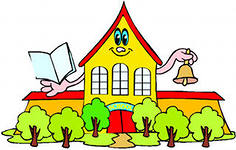 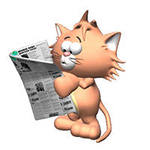 Ежемесячнаяшкольная информационно-познавательная газета. Выпуск № 25декабрь 2015г.Девиз:  «Вместе мы можем всё»